 Principe capteur/actionneur d’un objet connecté
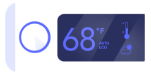 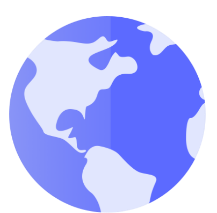 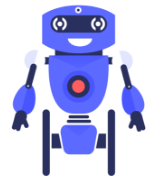 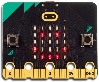 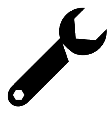 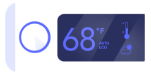 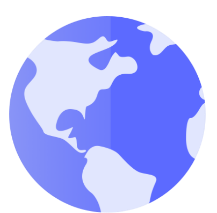 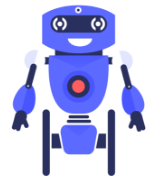 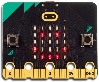 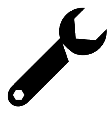 Exemple : Freenove MicroRover 
Accès à la page robotique : https://www.python-lycee.com/snt-robotique 
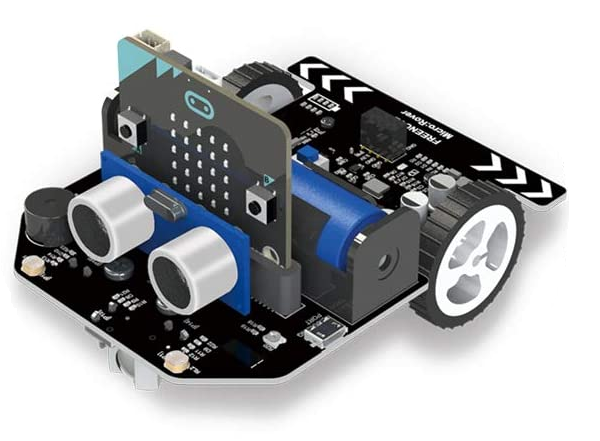 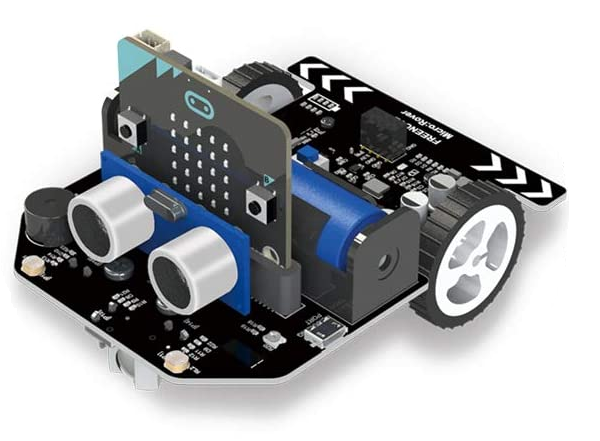 